3Г клас                                                      Домашна работа - 16 учебна седмица                                                       Български езикМоля, прочетете текста ,,Kaрлсон, който живее на покрива” на стр. 59 от Читанката.Довършете упр. 4 на стр. 34 и упр. 5 на стр. 35 в учебната тетрадка.                   Човекът и обществото Моля препишете в тетрадките:                         Славяните и прабългаритеПреди 1500 години днешните български земи били населени със славяни. Те живеели в землянки, близо до водни източници, отглеждали жито, просо и домашни животни. Начело на племето стоял княз. Главният славянски бог бил Перун – повелител на гръмотевиците.От север постепенно започнали да идват българите, които били изгонени от Стара Велика България, която се намирала от другата страна на Черно море. Отглеждали животни и изработвали предмети от кожа, дърво и метал. Живеели в юрти – кожени палатки. Били умели ездачи и смели бойци, а знамето им било конската опашка. Начело на пра-българите стоял хан. Главният български бог бил Тангра – повелител на небето.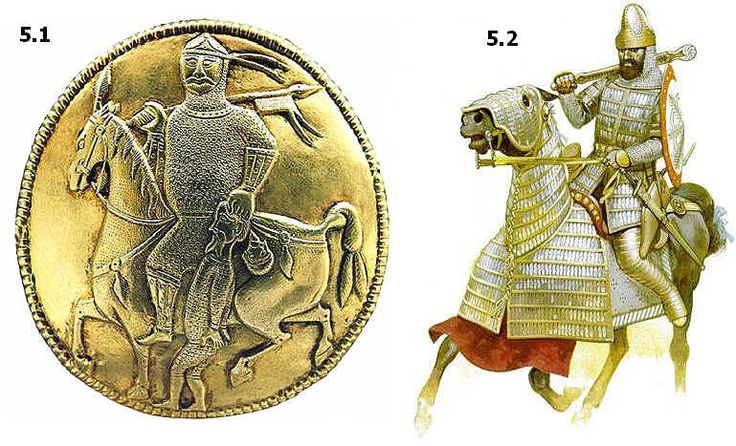 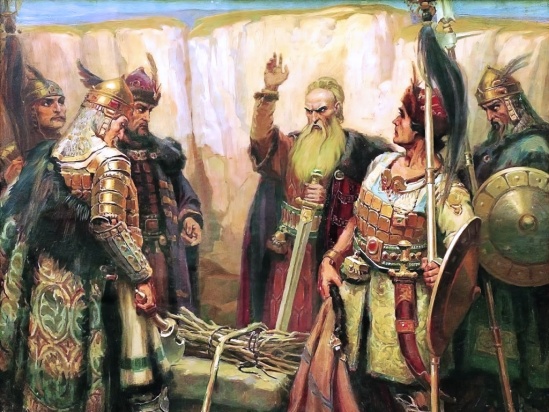 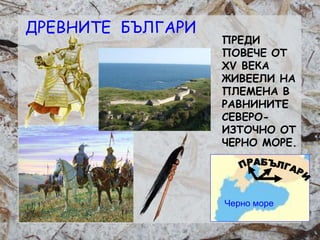 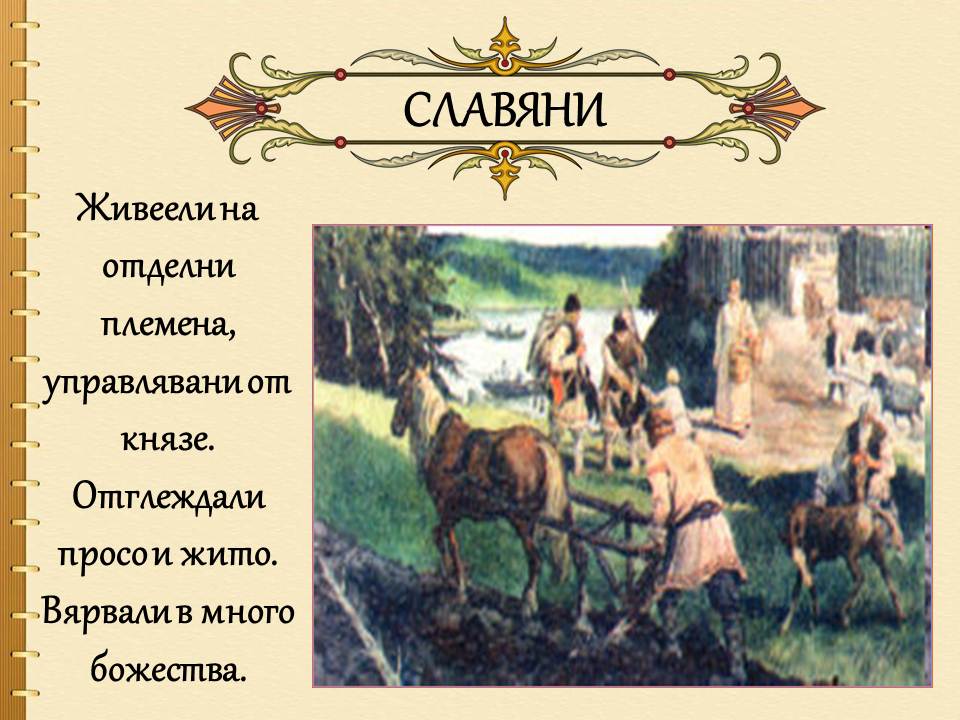 